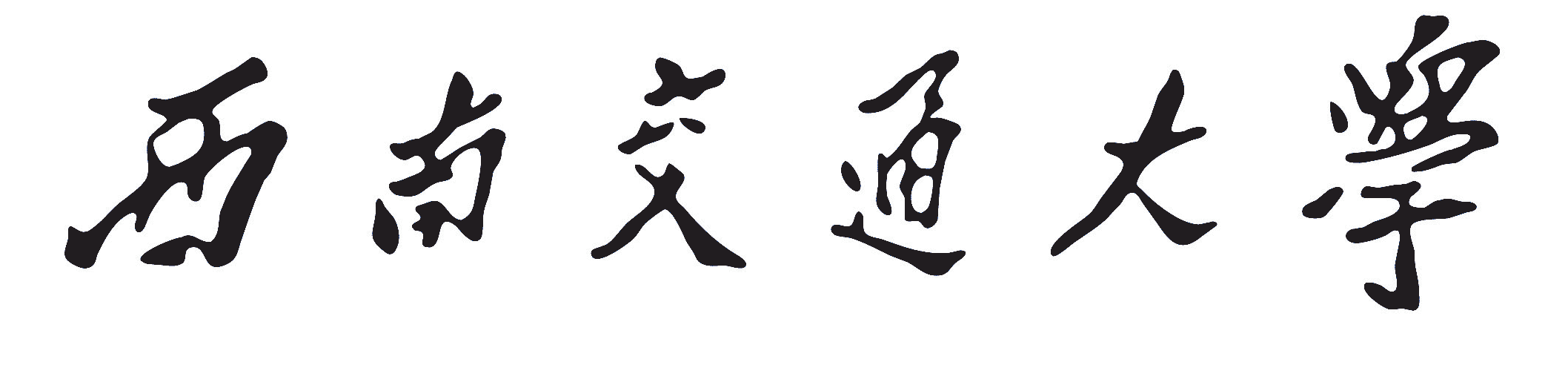 形势与政策课程论文年     月     日论文题目（小二号宋体加粗，居中）姓名（四号宋体）摘要：（200字内，简单概括介绍论文主要内容，小四号楷体。）关键词：（3-5个，小四号楷体，关键词用分号隔开。）正文部分（小四号宋体，1.5倍行距，不少于3000字）分数论文题目：学    院：姓    名：学    号：学    期：2022-2023学年度第1学期